附件2：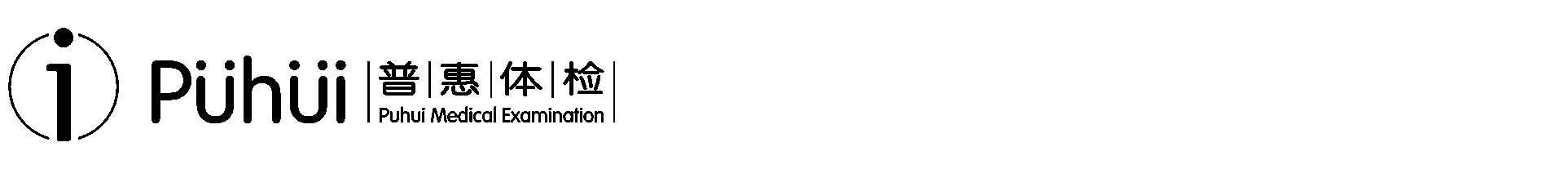 附件2：附件2：附件2：附件2：附件2：附件2：附件2：注：星标项目为重点筛查内容；“○”表示是，“-”表示否；请直接用费用替换“○”进行报价。注：星标项目为重点筛查内容；“○”表示是，“-”表示否；请直接用费用替换“○”进行报价。注：星标项目为重点筛查内容；“○”表示是，“-”表示否；请直接用费用替换“○”进行报价。注：星标项目为重点筛查内容；“○”表示是，“-”表示否；请直接用费用替换“○”进行报价。注：星标项目为重点筛查内容；“○”表示是，“-”表示否；请直接用费用替换“○”进行报价。注：星标项目为重点筛查内容；“○”表示是，“-”表示否；请直接用费用替换“○”进行报价。注：星标项目为重点筛查内容；“○”表示是，“-”表示否；请直接用费用替换“○”进行报价。注：星标项目为重点筛查内容；“○”表示是，“-”表示否；请直接用费用替换“○”进行报价。项目类别项目名称35岁以上35岁以上35岁以下35岁以下未婚女性
（63人）项目内容及功能项目类别项目名称男性
（57人）女性已婚
（64人）男性
（30）已婚女性
（76人）未婚女性
（63人）项目内容及功能临床专科  检查身高、体重、血压○○○○○通过测量身高、体重、血压可评价血压与体重是否正常，测定体重指数，可初步筛查高血压病临床专科  检查采血费○○○○○采血耗材费临床专科  检查内科○○○○○通过医师对人体视、触、叩、听等物理方法检查，了解心脏、肺部、肝脾、腹部、神经反射等是否正常。可筛查诊断：先天性心脏病、肺气肿、肺炎、肝硬化、肝炎、胆囊炎、脾肿大、肾炎等疾病。临床专科  检查外科○○○○○通过视、触、叩等医学方法，可初步筛查皮肤、脊柱、四肢、淋巴结、甲状腺、乳腺、泌尿生殖道、肛门等部位的异常，属基础必查科室。临床专科  检查眼科常规○○○○○通过对视力、辨色力、结膜、角膜、眼睑、瞳孔、眼球运动功能的检查，可筛查：近视、远视、散光、色盲、沙眼、结膜炎、角膜炎等疾病。临床专科  检查眼压检查○○○○○通过眼压仪对眼压的测定，了解是否有青光眼及高眼压症。年龄超过35岁有青光眼家族史者、高度近视、糖尿病患者，应定期测眼压，以便早期发现异常变化。临床专科  检查眼底检查○○○○○是检查玻璃体、视网膜、脉络膜、视神经疾病的重要方法，可对眼底病变做出初步诊断，尤其对早期反应全身性动脉血管硬化有重要意义。临床专科  检查眼科裂隙灯○○○○○通过裂隙灯对角膜、虹膜、晶状体、瞳孔等全面检查，可初步筛查：先天性及老年性白内障、角膜溃疡、角膜炎、虹膜炎等疾病，属眼科必查项目。功能科室  检查心电图○○○○○通过心电图机检查，可诊断心律失常、心绞痛、心肌梗塞、冠心病、心室肥厚、心肌缺血、心脏传导阻滞等心脏疾患，是健康体检不可缺少的一项检查。功能科室  检查骨密度检查○○○○○通过骨密度仪测定人体骨骼矿物质密度，可检测有无骨量减少或骨质疏松症及其严重程度，对钙缺乏的人群有重要的指导作用。功能科室  检查动脉血管硬度测定○○---利用动脉硬化仪检测动脉血管的僵硬度和弹性的改变，可早期诊断动脉硬化症。对心血管疾病的预后判断以及治疗后的疗效评估都有重要意义。对血管早期病变的发现，较传统的检查如影像、超声、介入等系统提早5到10年。功能科室  检查DR腰椎正侧位检查○○○○○通过数字化X射线摄影系统（DR)，检查腰椎正侧位，用于筛查腰椎增生、腰椎间盘突出、腰椎滑脱、腰椎骨质疏松、腰椎退行性改变等腰椎疾病。功能科室  检查DR颈椎正侧位检查○○○○○利用数字化X射线摄影系统（DR)，对颈椎进行正侧位透视，可检查颈椎有无骨质病变，关节关系是否正常，椎间孔大小有无异常，颈椎生理曲度是否存在，可筛查颈椎病等病变。影像比普通X光机透视更清晰***
彩超检查腹部彩超○○○○○腹部彩超对人体腹腔内肝、胆、肾、胰、脾、血管等器官的内部结构形态进行检查，可筛查：脂肪肝、结石、囊肿、肿瘤、血管瘤、肝硬化、肾实质病变，是腹部脏器检查的重要项目。且彩色超声比黑白超声检查更清晰，分辨率更高。***
彩超检查甲状腺彩超○○○○○通过彩色超声影像检查，可筛查甲状腺肿、甲状腺囊肿、甲状腺炎、甲状腺瘤、甲状腺癌等疾病.***
彩超检查女性盆腔彩超-○-○○通过彩色超声影像对女性子宫、附件、膀胱等部位检查，可筛查子宫肌瘤、子宫癌、子宫内膜增生、卵巢囊肿、卵巢癌、膀胱占位性病变等疾病，是女性体检的重要检查项目。***
彩超检查男性盆腔彩超○-○--通过彩色超声影像对男性前列腺和膀胱的检查，可筛查前列腺肥大、前列腺癌、前列腺囊肿、前列腺钙化、膀胱占位性病变。是男性体检的重要检查项目。***
彩超检查颈动脉彩超○○○○○通过彩色超声检查可发现颈动脉是否有狭窄、硬化及闭塞，是否有粥样斑块，是筛查动脉硬化预防心脑血管病的重要项目***
彩超检查心脏彩超○○○○○又称“心脏彩色多普勒”，可全面系统评价心血管的形态、结构、血流动力学状态和心脏功能，已成为心血管疾病最重要的诊断方法之一。主要用于诊断心瓣膜病、高血压性心脏病、心肌病、冠心病、肺心病、先天性心脏病、主动脉病变及心脏肿瘤等疾病。***
彩超检查乳腺彩超-○-○○乳房彩色超声检查可筛查乳腺炎、乳腺增生、乳腺癌、乳腺囊肿或良性纤维瘤，是乳腺疾病最有效的检查方法之一。化验室常规检查血常规18项○○○○○通过血液分析可发现有无贫血、细菌感染、病毒感染、白血病、败血病、血小板数量异常等血液方面疾病，对机体其他器官的病变，也具有重要的诊断价值。化验室常规检查血脂4项○○○○○甘油三酯、总胆固醇，高、低密度脂蛋白;通过血液检查可了解血液中脂类的含量，筛查是否有高血脂症。对高血压、糖尿病、动脉硬化、心肌梗塞、脑卒中、肥胖症、冠心病、肾病综合症有较高的预测和诊断价值。化验室常规检查尿常规11项○○○○○通过对尿液的检查分析，可以诊断泌尿系统疾病，如泌尿系感染、肾炎、肿瘤、结石、血管病变，还可以协助诊断其他系统疾病，如糖尿病、急性胰腺炎、急性或慢性溶血、肝胆疾病等。肝炎病毒  检查乙肝五项○○○○○乙肝表面抗原、乙肝表面抗体、乙肝e抗原、乙肝e抗体、乙肝核心抗体、可筛查是否感染乙肝病毒，是否产生乙肝抗体，是否应注射疫苗和注射疫苗的效果。肠胃检查碳-13呼气试验○○○○○诊断幽梦螺旋杆菌感染，具有准确便捷的效果。幽梦感染可导致慢性胃炎、胃溃疡、消化性溃疡等此类感染者胃癌发病率远高于正常人。肝功肝功十三项○○○○○谷丙转氨酶、谷草转氨酶、谷氨酰转肽酶、碱性磷酸酶、总蛋白、白蛋白、球蛋白、总胆红素、直接胆红素、间接胆红素。通过血液生化分析可反映目前肝细胞的新陈代谢状态，可筛查肝、胆功能异常、急（慢）性肝炎，黄疸性肝炎、肝硬化、肝癌、心肌炎、肾炎等脏器疾病。肾功能检查肾功能3项○○○○○通过血液检查尿素氮 、尿酸、肌酐三项，可筛查肾脏是否受损，是否有急（慢）性肾功能减退或肾衰，有无痛风、高尿酸血症等疾病。血糖检查空腹血糖○○○○○通过血液检测，可了解空腹时血液中葡萄糖的含量，是筛查糖尿病最基本的方法，也是判断糖尿病病情控制程度及进行饮食指导的主要指标。心脑血管病检查血流变○----通过血液检查可测定血液粘稠度，反映血液在体内的流动性及供应状况，警示由于血液粘度增加而导致的相关疾病，如脑中风及高黏滞综合症。心脑血管病检查甲状腺功能七项○○○○○总甲状腺素、三碘甲状腺原氨酸、促甲状腺素、游离T3、游离T4，通过血液检测人体甲状腺功能状态，可筛查甲低或甲亢等疾病。心脑血管病检查心肌酶谱5项○-○-○谷草转氨酶（AST);肌酸激酶（CK);乳酸脱氢酶（LDH）;胫丁酸脱氢酶（HBDH)肌酸激酶同工酶（CKMB）。心肌酶谱是存在于心肌的多种酶的总称，心肌酶主要是测定心肌缺血坏死的程度或细胞膜通透性的改变。对心肌炎、心肌梗死的诊断有重要意义。也可用于某些肝病、肿瘤、脑血管疾病、血液病的辅助诊断。心脑血管病检查同型半胱氨酸○-○○-同型半胱氨酸是一个近年新发现的反映身体健康状况十分重要的指标。是导致动脉粥样硬化、心脑血管病、癌症、老年性痴呆等多种疾病的重要危险因素。对预测相关疾病的发病具有重要意义.已成为健康体检的重要项目。糖类抗原糖类抗原CA50○-○-○属广谱肿瘤标志物，通过血液检查，主要用于胰腺癌、结/直肠癌、胃癌的诊断，对原发性肝癌、卵巢癌、子宫癌也有诊断价值。糖类抗原糖类抗原Ca19-9（胰腺）○-○--诊断消化道肿瘤、胰腺胆道系统恶性肿瘤的重要指标糖类抗原糖类抗原12-5-○-○○诊断卵巢上皮癌，输卵管癌、子宫内膜癌、子宫颈腺癌等恶性肿瘤的重要指标糖类抗原糖类抗原15-3-○-○○诊断乳腺癌的重要指标，对肺癌、卵巢癌有辅助诊断意义***
CT检查胸部CT○○○○○通过CT对双肺及纵膈进行扫描，主要用于检查胸部外伤、肺部炎性改变、肺内良恶性肿瘤、纵膈肿瘤、心包及胸膜病变等疾病。***
核磁检查MRI-颅脑○○○○○通过MRI对颅脑进行扫描，主要用于检查颅脑外伤、颅内肿瘤、脑萎缩、脑积水、脑梗塞、颅骨骨源性疾病、颅内感染性疾病等。***
妇科检查妇检+白带常规-○-○-妇科体检医师通过问诊女性月经史、手术史、孕产史、及对外阴、阴道分泌物、宫颈、宫体、附件的检查，可了解女性子宫大小、形态及位置有无异常，可筛查：阴道炎、宫颈糜烂、附件炎、盆腔炎等疾病。***
妇科检查宫颈液基薄层细胞学检查-○-○-宫颈薄层细胞学检查是筛查宫颈癌的最有效方法。该测试方法大大减少了血液、粘液、炎症的干扰，提高了子宫颈细胞样本的纯度，从而大大提高了妇女宫颈癌早期病变的检出率。***
妇科检查人乳头瘤 HPV23分型检测-○-○-HPV感染是宫颈上皮内瘤变及宫颈癌发生的必要因素，通过宫颈脱落细胞检查，筛查是否存在HPV感染，对宫颈癌的发生可作出有效警示。合计费用合计费用-报价报价-